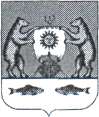 Российская Федерация   Новгородская область Новгородский район    Совет депутатов Савинского сельского поселения   РЕШЕНИЕот № д. Савино          В целях регулирования отношений, возникающих в связи с использованием автомобильных дорог местного значения и осуществлением дорожной деятельности в Савинском сельском поселении, на основании Федеральных законов от 10.12.1995 N 196-ФЗ «О безопасности дорожного движения» (с последующими изменениями), от 06.10.2003 N 131-ФЗ "Об общих принципах организации местного самоуправления в Российской Федерации" (с последующими изменениями), от 08.11.2007 N 257-ФЗ "Об автомобильных дорогах и о дорожной деятельности в Российской Федерации и о внесении изменений в отдельные законодательные акты Российской Федерации" (с последующими изменениями), Устава Савинского сельского поселения, Совет депутатов Савинского сельского поселения РЕШИЛ:1. Утвердить Положение об автомобильных дорогах и об  осуществлении дорожной деятельности в отношении автомобильных дорог местного значения Савинского сельского поселения  (Положение прилагается).2. Признать утратившим силу решение Совета депутатов Савинского сельского поселения от 02.03.2015 года №63 «Об утверждении Положения о дорожной деятельности в отношении автомобильных дорог местного значения в границах населенных пунктов  Савинского сельского поселения».3. Опубликовать настоящее решение в периодическом печатном издании «Савинский вестник» и разместить на официальном сайте Администрации Савинского сельского поселения. 4. Настоящее решение вступает в силу после официального опубликования.Глава сельского поселения                                                        А.В.Сысоев     УТВЕРЖДЕНОрешением Совета депутатов Савинского сельского поселенияОт    №  Положениеоб осуществлении дорожной деятельности в отношении автомобильных дорог местного значения в границах населенных пунктов Савинского сельского поселения1. Общие положения1.1. Настоящее Положение разработано на основании Федеральных законов от 10.12.1995 N 196-ФЗ "О безопасности дорожного движения" (с последующими изменениями), от 06.10.2003 N 131-ФЗ "Об общих принципах организации местного самоуправления в Российской Федерации" (с последующими изменениями), от 08.11.2007 N 257-ФЗ "Об автомобильных дорогах и о дорожной деятельности в Российской Федерации и о внесении изменений в отдельные законодательные акты Российской Федерации" (с последующими изменениями), Устава Савинского сельского поселения.1.2. Настоящее Положение определяет организационно-правовое, финансовое, материально-техническое обеспечение осуществления дорожной деятельности в отношении автомобильных дорог местного значения в границах населенных пунктов Савинского сельского поселения.1.3. Настоящее Положение не распространяется на правоотношения по осуществлению дорожной деятельности в отношении автомобильных дорог и дорожных сооружений федерального, регионального или межмуниципального значения, частных автомобильных дорог.1.4. В настоящем Положении использованы понятия и термины в значениях, определенных Федеральным законом от 08.11.2007 N 257-ФЗ "Об автомобильных дорогах и о дорожной деятельности в Российской Федерации и о внесении изменений в отдельные законодательные акты Российской Федерации".2. Полномочия органов местного самоуправления Савинского сельского поселения2.1. В области использования автомобильных дорог местного значения в границах населенных пунктов Савинского сельского поселения (далее - автомобильные дороги местного значения) и осуществления дорожной деятельности Савинского сельского поселения в соответствии с законодательством Российской Федерации:2.1.1. К полномочиям администрации Савинского сельского поселения относятся:1) осуществление муниципального контроля на автомобильном транспорте, городском наземном электрическом транспорте и в дорожном хозяйстве;2) утверждение положения о муниципальном контроле на автомобильном транспорте, городском наземном электрическом транспорте и в дорожном хозяйстве;3) разработка основных направлений инвестиционной политики в области развития автомобильных дорог местного значения;4) принятие решений об использовании на платной основе автомобильных дорог общего пользования местного значения, участков указанных автомобильных дорог и о прекращении такого использования;5) принятие решений о создании и об использовании на платной основе парковок (парковочных мест), расположенных на автомобильных дорогах общего пользования местного значения, и о прекращении такого использования;6) установление порядка создания и использования, в том числе на платной основе, парковок (парковочных мест), расположенных на автомобильных дорогах общего пользования местного значения;7) установление размера платы за пользование на платной основе парковками (парковочными местами), расположенными на автомобильных дорогах общего пользования местного значения;8) определение методики расчета и максимального размера платы за проезд транспортных средств по платным автомобильным дорогам общего пользования местного значения, платным участкам указанных автомобильных дорог, за пользование на платной основе парковками (парковочными местами), расположенными на автомобильных дорогах общего пользования местного значения;9) утверждение перечня автомобильных дорог общего пользования местного значения, перечня автомобильных дорог необщего пользования местного значения;10) осуществление дорожной деятельности в отношении автомобильных дорог местного значения;11) определение размера вреда, причиняемого тяжеловесными транспортными средствами при движении по автомобильным дорогам местного значения;12) установление стоимости и перечня услуг по присоединению объектов дорожного сервиса к автомобильным дорогам общего пользования местного значения;13) использование автомобильных дорог при организации и проведении мероприятий по гражданской обороне, мобилизационной подготовке в соответствии с законодательством Российской Федерации, ликвидация последствий чрезвычайных ситуаций на автомобильных дорогах в соответствии с законодательством Российской Федерации в области защиты населения и территорий от чрезвычайных ситуаций;14) утверждение нормативов финансовых затрат на капитальный ремонт, ремонт, содержание автомобильных дорог местного значения и правил расчета размера ассигнований бюджета Савинского сельского поселения на указанные цели;15) информационное обеспечение пользователей автомобильными дорогами общего пользования местного значения;16) определение порядка установления и использования полос отвода автомобильных дорог местного значения;17) принятие решений об установлении или изменении придорожных полос частных автомобильных дорог местного значения, расположенных в границах Савинского сельского поселения;18) осуществление полномочий, установленных Федеральным законом от 05.04.2013 N 44-ФЗ "О контрактной системе в сфере закупок товаров, работ, услуг для обеспечения государственных и муниципальных нужд" в рамках осуществления дорожной деятельности в отношении автомобильных дорог местного значения;19) выдача в порядке, установленном Градостроительным кодексом Российской Федерации разрешения на строительство, реконструкцию автомобильных дорог местного значения, а также частных автомобильных дорог, строительство или реконструкцию которых планируется осуществлять в границах Савинского сельского поселения;20) осуществление иных полномочий, отнесенных федеральными законами, законами Новгородской области к полномочиям органов местного самоуправления.3. Порядок осуществления дорожной деятельности в отношении автомобильных дорог местного значения в границах населенных пунктов Савинского сельского поселения3.1. Проектирование, строительство, реконструкция, капитальный ремонт, ремонт и содержание автомобильных дорог местного значения осуществляются в соответствии с Градостроительным кодексом Российской Федерации, Федеральным законом "Об организации дорожного движения в Российской Федерации и о внесении изменений в отдельные законодательные акты Российской Федерации", Федеральным законом от 10 декабря 1995 года N 196-ФЗ "О безопасности дорожного движения" и Федеральным законом от 08.11.2007 N 257-ФЗ "Об автомобильных дорогах и о дорожной деятельности в Российской Федерации и о внесении изменений в отдельные законодательные акты Российской Федерации", а также в соответствии с требованиями технических регламентов в целях обеспечения сохранности автомобильных дорог, а также организации дорожного движения, в том числе посредством поддержания бесперебойного движения транспортных средств по автомобильным дорогам и безопасных условий такого движения.3.2. Строительство новых автомобильных дорог местного значения осуществляется в соответствии с утвержденными в установленном законодательством Российской Федерации порядке документами территориального планирования.3.3. Реконструкция и капитальный ремонт производятся комплексно по всем дорожным сооружениям и конструктивным элементам дороги на всем протяжении ремонтируемого (реконструируемого) участка автомобильной дороги местного значения.Допускается проведение выборочного капитального ремонта отдельных участков и конструктивных элементов автомобильных дорог, а также дорожных сооружений.3.4. Реконструкция и капитальный ремонт автомобильных дорог местного значения выполняются в соответствии с разработанной и утвержденной в установленном порядке проектной документацией.3.5. Работы по ремонту и содержанию автомобильных дорог местного значения, осуществляются систематически на всем протяжении дороги по всем ее конструктивным элементам и дорожным сооружениям.Работы по содержанию, автомобильных дорог местного значения выполняются на основе нормативов, ведомостей дефектов и смет.3.6. Строительство, реконструкцию, капитальный ремонт, ремонт и содержание автомобильных дорог местного значения администрация Савинского сельского поселения осуществляет через организации, отобранные посредством осуществления закупки товара, работы, услуги для обеспечения муниципальных нужд в соответствии с законодательством Российской Федерации.4. Финансовое обеспечение по осуществлению дорожной деятельности в отношении автомобильных дорог местного значения в границах населенных пунктов Савинского сельского поселения4.1. Дорожная деятельность в отношении автомобильных дорог местного значения осуществляется за счет средств бюджета Савинского сельского поселения, иных предусмотренных законодательством Российской Федерации источников финансирования, а также средств физических или юридических лиц, в том числе средств, привлеченных в порядке и на условиях, которые предусмотрены законодательством Российской Федерации о концессионных соглашениях.4.2. Формирование расходов бюджета Савинского сельского поселения на капитальный ремонт, ремонт и содержание автомобильных дорог местного значения осуществляется в соответствии с правилами расчета размера ассигнований бюджета Савинского сельского поселения на указанные цели на основании нормативов финансовых затрат на капитальный ремонт, ремонт и содержание автомобильных дорог местного значения с учетом необходимости приведения транспортно-эксплуатационных характеристик автомобильных дорог местного значения в соответствие с требованиями технических регламентов.5. Ответственность за невыполнение требований, установленных настоящим ПоложениемЛица, нарушившие требования настоящего Положения, несут ответственность в соответствии с законодательством Российской Федерации.Об утверждении положения об осуществлении дорожной деятельности в отношении автомобильных дорог местного значения в границах населенных пунктов Савинского сельского поселения